SHI MINXIUTel:917-741-3039 , Email:mscha0808@gmail.comEDUCATIONCentral University of Finance and Economics, Finance and Tax DepartmentMajor: Financial Statistics (Bachelor of Management)September 2017-June 2021Work ExperienceByteDance Corporation, Beijing, ChinaIntern in Global Payment Analysis and Motivation GroupOctober 2020-Januanry 2021Recorded competitors’ compensation, including Tencent, in autumn recruitment from the Internet or HRBPDesigned questionnaires to enquire newly recruited employees about competitor compensation and used Excel to compare themUsed Python to produce statistical distributionsStatistics Bureau, Guangxi, ChinaApril 2020-May 2020Data Analyst Assistant in the General DepartmentObtained quarterly data on GDP, gross industrial output and gross agricultural output from every districtUsed Excel to categorize and summarize data respectively and collectively; calculated the added valueUsed STATA to sift and compare the data respectively and collectively based on districts; produced relevant graphsAcademic ExperienceEssay on Government Procurement and Management, Central University of Finance and EconomicsProblems and Advice in Domestic Government Procurement for Poverty AlleviationNovember 2019-December 2019Documented the location of corporations winning bids from relevant websitesUsed Eviews to separate them as local or external corporations and devise a mathematical modelUsed STATA to analyze whether locations would sway the probability of winning a bidEssay on Game Theory and Information Economics, Central University of Finance and EconomicsMay 2019-June 2019Should Abortion be Legal?———Analyzing Game Theory in AbortionCalculated the crime rate, the number of criminals and their family background on a yearly basisConsidered whether criminals’ mothers had been under the pressure of abortion prohibition as the variationUsed STATA and SPSS to analyze whether legal abortion could decrease crime ratesThe Impact of China’s One-Child Policy on Induced Abortion, General Projects of National Social Science FundMay 2018-Octobor 2018April 2018- April 2019Helped design relevant questionnaires and conduct questionnaires surveysUsed Excel to classify data according to age and district, and made graphicsUsed Python and STATA to assess whether the policy boosted induced abortionUndergraduate Innovation and Entrepreneurship Competition, Beijing Municipal Award“YI·party”College Student Team Activities Service PlatformAcquired data on college students’ team activities experience via questionnaires and made graphsUsed regression analysis by Excel and took game satisfaction and environment as variationsAnalyzed according to the results whether the variations would affect the experience of team activitiesSkillsComputer Skills: C Programming, SPSS, Eviews, Microsoft Office, PythonCertificate: Summary Statistics in Public Health, Hypothesis Testing in Public Health, Simple Regression Analysis, Multiple Regression Analysis of JHUcourse certificate (Coursera),Columbia University, Mailman School of Public Health                                                                                                                                              September 2021-      Major: Biostatistics       Relevant Courses: Data Science, Epidemiology, Biostatistics Method, Data Science II, Biostatistics Method II, SQL, Probability, Statistics InferenceRelevant Courses: Calculus, Linear Algebra, Statistics, C Programming 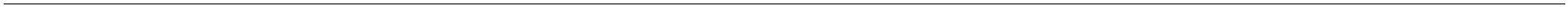 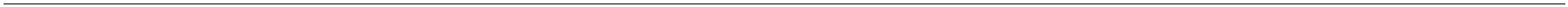 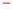 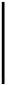 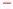 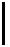 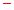 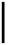 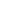 